П Р И К А Зот _______________                                                                    № ______________г. КурскОб утверждении границ и режима использования территории объекта культурного наследия федерального значения «Дом, в котором в 1709 г. останавливался Петр I во время возвращения с Полтавской битвы в Петербург», 1709 г., расположенного по адресу: Курская область, Рыльский район, г. Рыльск, ул. Розы Люксембург, д. 12В соответствии с Федеральным законом от 25 июня 2002 г. № 73-ФЗ «Об объектах культурного наследия (памятниках истории и культуры) народов Российской Федерации», Законом Курской области от 29 декабря 2005 г. № 120-ЗКО «Об объектах культурного наследия Курской области», пунктом 3.10 Положения о комитете по охране объектов культурного наследия Курской области, утвержденного постановлением Губернатора Курской области от 15.09.2020 № 274-пг, ПРИКАЗЫВАЮ:Утвердить:          границы территории объекта культурного наследия федерального значения «Дом, в котором в 1709 г. останавливался Петр I во время возвращения с Полтавской битвы в Петербург», 1709 г., расположенного по адресу: Курская область, Рыльский район, г. Рыльск, ул. Розы Люксембург, д. 12, согласно приложению № 1 к настоящему приказу;          режим использования территории объекта культурного наследия федерального значения «Дом, в котором в 1709 г. останавливался Петр I во время возвращения с Полтавской битвы в Петербург», 1709 г., расположенного по адресу: Курская область, Рыльский район, г. Рыльск,                 ул. Розы Люксембург, д. 12, согласно приложению № 2 к настоящему приказу.Отделу государственного надзора комитета по охране объектов культурного наследия Курской области (М.Н. Мерзликиной) обеспечить реализацию мер, предусмотренных пунктом 13 приказа Министерства культуры Российской Федерации от 4 июня 2015 г. № 1745 «Об утверждении требований к составлению проектов границ территорий объектов культурного наследия».Контроль за исполнением настоящего приказа возложить на заместителя председателя комитета по охране объектов культурного наследия Курской области М.Ю. Глазкова.Председатель комитета по охране объектов культурного наследия                                      Курской области                                                                              И.А. Мусьял                                                                                                  Приложение № 1                                                                            к приказу комитета по охране                                                                          объектов культурного наследия                                                                                                   Курской области                                                                             от______________№ _______Границы территории объекта культурного наследия федерального значения «Дом, в котором в 1709 г. останавливался Петр I во время возвращения с Полтавской битвы в Петербург», 1709 г., расположенного по адресу: Курская область, Рыльский район, г. Рыльск, ул. Розы Люксембург, д. 12Карта (схема) границ территории объекта культурного наследия федерального значения «Дом, в котором в 1709 г. останавливался Петр I во время возвращения с Полтавской битвы в Петербург», 1709 г., расположенного по адресу: Курская область, Рыльский район, г. Рыльск, ул. Розы Люксембург, д. 12 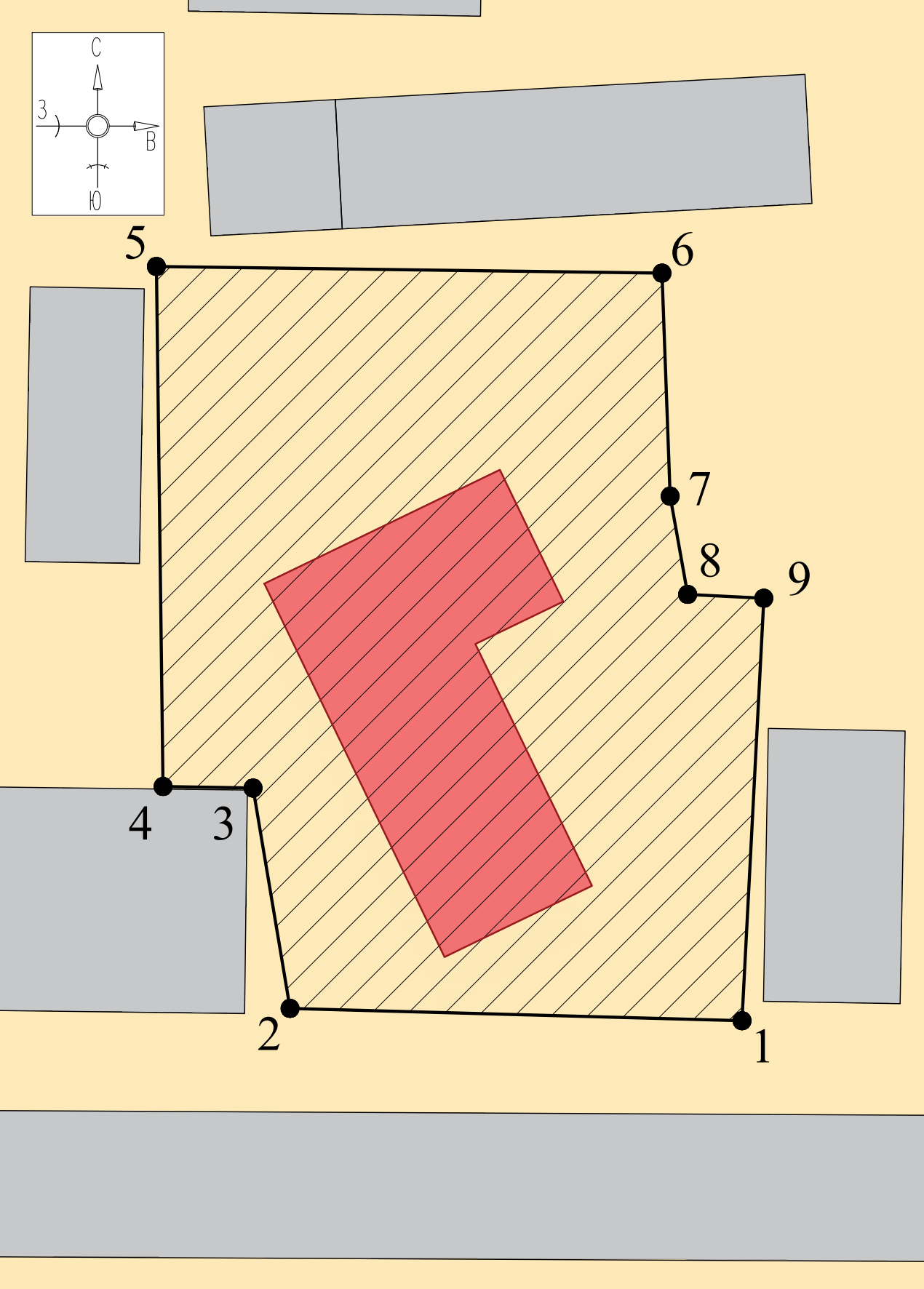 Масштаб 1:250Используемые условные знаки и обозначения: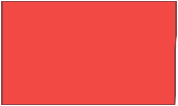 -     объект культурного наследия федерального значения «Дом, в котором в 1709 г. останавливался Петр I во время возвращения с Полтавской битвы в Петербург», 1709 г.- границы территории объекта культурного наследия федерального значения «Дом, в котором в 1709 г. останавливался Петр I во время возвращения с Полтавской битвы в Петербург», 1709 г.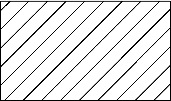 	 -    обозначение характерной (поворотной) точки  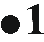 Приложение к границам территорииобъекта культурного наследия федерального значения«Дом, в котором в 1709 г. останавливался Петр I во время возвращения с Полтавской битвы в Петербург», 1709 г., расположенного по адресу: Курская область, Рыльский район, г. Рыльск, ул. Розы Люксембург, д. 12Координаты характерных (поворотных) точек к карте (схеме) границ территории объекта культурного наследия федерального значения «Дом, в котором в 1709 г. останавливался Петр I во время возвращения с Полтавской битвы в Петербург», 1709 г., расположенного по адресу: Курская область, Рыльский район, г. Рыльск, ул. Розы Люксембург, д. 12                                                                                                  Приложение № 2                                                                            к приказу комитета по охране                                                                          объектов культурного наследия                                                                                                   Курской области                                                                             от______________№ _______Режим использования территории объекта культурного наследия федерального значения «Дом, в котором в 1709 г. останавливался Петр I во время возвращения с Полтавской битвы в Петербург», 1709 г. (далее - Объект), расположенного по адресу: Курская область, Рыльский район, г. Рыльск, ул. Розы Люксембург, д. 12 На территории Объекта разрешается:проведение работ по сохранению объекта культурного наследия;прокладка, ремонт, реконструкция подземных инженерных коммуникаций, необходимых для функционирования объекта культурного наследия с последующей рекультивацией нарушенных участков;ремонт и реконструкция дорог, проездов, не нарушающих целостность объекта культурного наследия и не создающих угрозы его повреждения, разрушения или уничтожения;проведение работ по обеспечению функционирования объекта культурного наследия и поддержанию его инфраструктуры, не нарушающих целостности его территории;проведение земляных, землеустроительных, хозяйственных мероприятий и работ в целях создания условий для современного использования объекта культурного наследия без нарушения параметров и особенностей, и не создающих угрозы повреждения, разрушения или уничтожения объекта культурного наследия;проведение работ по выявлению и изучению объектов археологического наследия, располагающихся на территории объекта культурного наследия;обеспечение мер пожарной безопасности;обеспечение мер экологической безопасности. На территории Объекта запрещается:строительство объектов капитального строительства;любая хозяйственная деятельность, которая может привести к разрушению объекта культурного наследия, нарушению его физической сохранности, а также искажению внешнего облика, элементов, изменению характерных взаимосвязей с окружением и условий восприятия объектов культурного наследия;изменение исторической планировочной структуры, благоустройство, связанное с изменением исторического облика объекта культурного наследия;проведение работ, изменяющих уровень грунтовых вод, нарушающих гидрологический режим;размещение любых рекламных конструкций на территории объекта культурного наследия;установка на фасадах, крышах объекта культурного наследия и его элементов средств технического обеспечения, в том числе кондиционеров, телеантенн, тарелок спутниковой связи и других средств технического обеспечения;прокладка наземных инженерных коммуникаций, в том числе воздушных линий электропередач, кроме временных, необходимых для проведения ремонтно-реставрационных работ;динамическое воздействие, создающее разрушающие вибрационные нагрузки;складирование материалов (конструкций) и строительного мусора;складирование твердых бытовых отходов.                                                                                                                                      ПРОЕКТ                                                                                          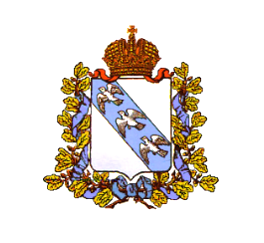 АДМИНИСТРАЦИЯ КУРСКОЙ ОБЛАСТИКомитет по охране ОБЪЕКТОВ КУЛЬТУРНОГО наследия Курской областиПрохождение границы Прохождение границы Описание прохождения границы от точкидо точкиОписание прохождения границы 12312На запад – 27,18 м; 23На северо-запад – 13,42 м;34На запад – 19,30 м;45На север – 31,24 м;56На восток – 30,39 м;68На юг через точку 7 – 19,40 м;89На восток – 4,59 м;91На юг в исходную точку – 25,41 м.Сведения о местоположении границ объектаСведения о местоположении границ объектаСведения о местоположении границ объектаСведения о местоположении границ объектаКоординаты характерных (поворотных) точек в системе координат МСК-46Координаты характерных (поворотных) точек в системе координат МСК-46Координаты характерных (поворотных) точек в системе координат МСК-46Координаты характерных (поворотных) точек в системе координат МСК-46Метод определения координат - геодезический Средняя квадратическая погрешность положения характерной точки (Мt), м = 0,10 Сведения о характерных точках границ объектаМетод определения координат - геодезический Средняя квадратическая погрешность положения характерной точки (Мt), м = 0,10 Сведения о характерных точках границ объектаМетод определения координат - геодезический Средняя квадратическая погрешность положения характерной точки (Мt), м = 0,10 Сведения о характерных точках границ объектаМетод определения координат - геодезический Средняя квадратическая погрешность положения характерной точки (Мt), м = 0,10 Сведения о характерных точках границ объектаОбозначение характерных точек границКоординаты, мКоординаты, мОписание закрепления точкиОбозначение характерных точек границXYОписание закрепления точки1402764,241194763,35-2402764,981194736,18-3402778,221194733,96-4402778,311194728,55-5402809,551194728,15-6402809,151194758,54-7402795,751194759,03Долговременный межевой знак8402789,851194760,08Долговременный межевой знак9402789,621194764,66-1402764,241194763,35-